REJON IV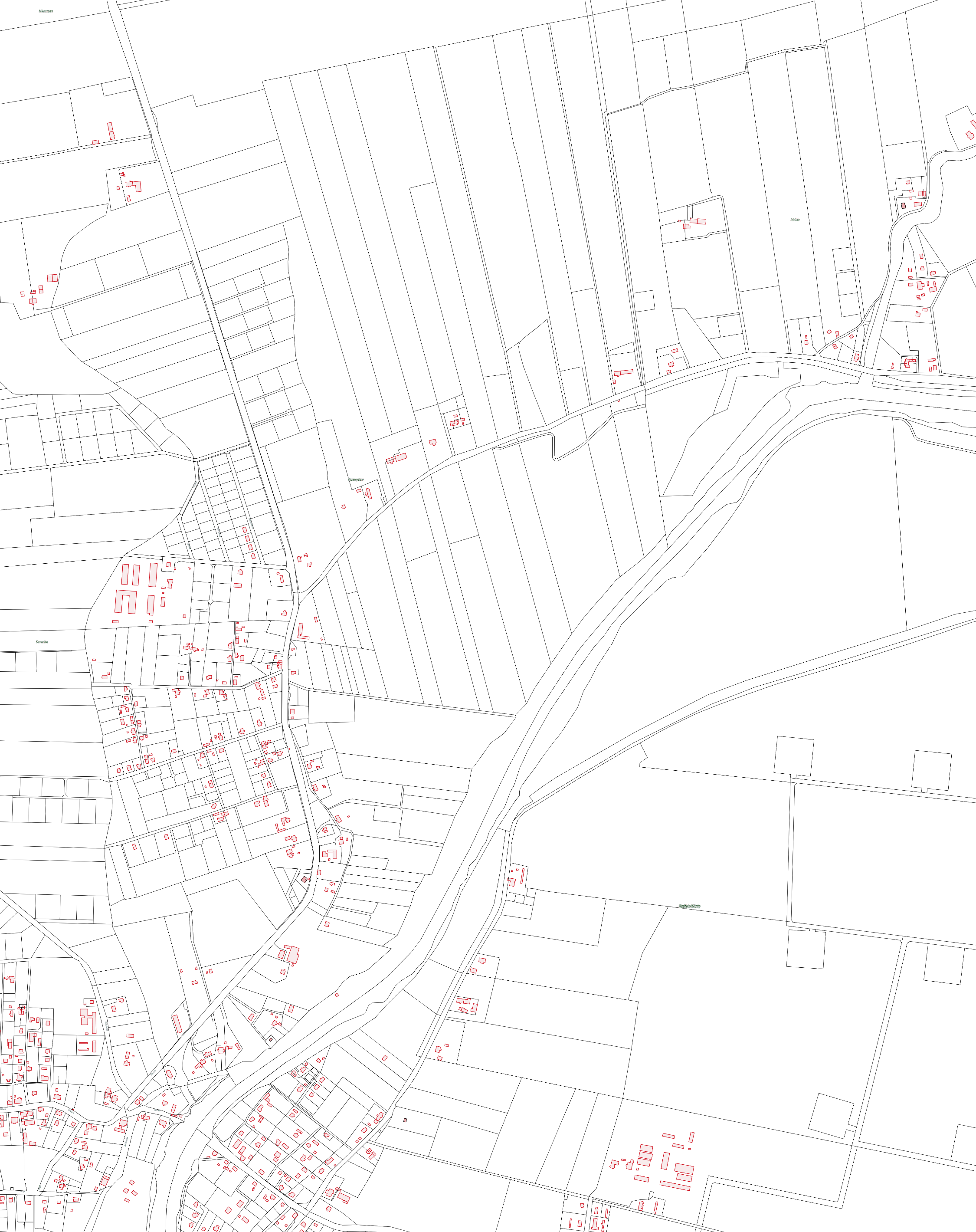 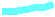 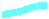 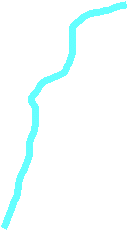 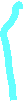 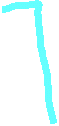 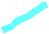 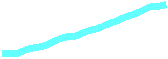 						IZBISKA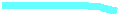 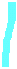 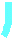 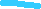 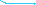 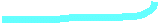 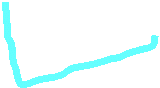                                                                                      PRZEMYSŁAW						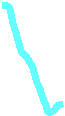 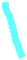 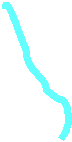 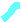 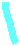 